T.C.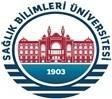 SAĞLIK BİLİMLERİ ÜNİVERSİTEGülhane Tıp Fakültesi Dekanlığına (Ankara)Başvuru DilekçesiÖĞRENCİNİNFakültenize 2018-2019 eğitim-öğretim yılı için MSB nam ve hesabına ara sınıfa özel öğrenci olarak geçiş yapmak istiyorum. İstenen belgeler ekte sunulmuş olup, beyan ettiğim bilgilerin veya belgelerin gerçeğe aykırı olması halinde hakkımda cezai işlem yapılmasını ve kaydım yapılmış olsa dahi silinmesini kabul ediyorum.Müracaatımın değerlendirilmesi hususunda gereğini arz ederim.	                                                                    		….…/……./2018                                                                                                                                              İmzaEkler:  Öğrenci BelgesiTıp Fakültesinde Öğrenim Gördüğü Tüm Yıllara ve Dönemlere Ait Onaylı Not Döküm Belgesi (Transkript)Öğrencinin kayıtlı olduğu programa yerleştiği yıla ait ÖSYS Sonuç Belgesi Tıp Fakültesinde Öğrenim Gördüğü Tüm Yıllara ve Dönemlere Ait Onaylı Ders İçerikleriDisiplin Cezası Durum BelgesiNüfus Cüzdanı Fotokopisi*  Bu satırı her iki tıp fakültesine başvuru yapmak isteyen öğrenciler dolduracaktır. Öğrenciler, Gülhane Tıp Fakültesi (Ankara) ve Tıp Fakültesi (İstanbul) arasında tercih sıralaması yapacaktır.Adı SoyadıT.C. Kimlik NoE-postasıTelefonuÖğrenime Devam EdilenGeçiş İçin Başvuru YapılanÜniversiteSağlık Bilimleri ÜniversitesiFakülteGülhane Tıp FakültesiSınıfı ve DönemiGenel Ağırlıklı Not OrtalamasıHer iki Tıp Fakültesine de Gülhane Tıp Fakültesi (Ankara) ve Tıp Fakültesi (İstanbul) geçiş tercihi yapacak öğrenciler için Tercih sıralaması *Birinci Tercihim :……............................*İkinci Tercihim   :……………….………..